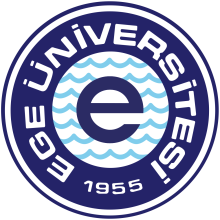 T.C.EGE ÜNİVERSİTESİÖğrenci İşleri Daire Başkanlığına
(Değişim Programları Ofisi)20…. / 20…. Akademik Yılı’nda Erasmus+ Staj Hareketliliği Programı kapsamında hareketlilikten faydalanmaya hak kazandım / faydalandım. (Lütfen belirtiniz.)İşaretlediğim belgelerin yurt içi ve/veya yurt dışında ilgili kurumlara verilmek üzere hazırlanması için gereğini bilgilerinize arz ederim.									İmza:									Tarih: * Belgenin teslim edileceği kurumun belirtilmemesi halinde yazı hazırlanmayacaktır.
**İlgili belgeler hareketlilik tamamlandıktan sonra hazırlanmaktadır. Ad - SoyadÖğrenci NoT.C. Kimlik / YU NoFakülte/Yüksekokul/EnstitüBölüm/Anabilim DalıDoğum tarihiAdresTelefon numarasıE-posta adresi
Gidilecek ülkeGidilecek üniversite/kurumGidilecek üniversite/kurumda dönem başlangıç ve bitiş tarihleri(Karşı üniversitenin/kurumun kabul mektubundaki tarihler gün/ay/yıl olarak yazılmalıdır.)Vize Başvurusu Yapılacak İl 
(Yalnızca İstanbul, Ankara veya İzmir)Sosyal güvenlik kurumuna başvuru yapılacak il 
(Bu alanı yalnızca AT-11/ TR/CZ 111 belgesi alacak (Almanya ve Çekya’da hareketlilikten yararlanacak) öğrenciler doldurmalıdır.) Pasaport başvurusunun yapılacağı il ve Vergi Dairesi(Bu alanı yalnızca harçsız pasaport başvurusunda bulunacak 25 yaş üstü öğrenciler doldurmalıdır.)Kişinin Erasmus+ programına seçildiğine ilişkin hibe bilgisinin de yer aldığı Türkçe belgenin (İlgili Makama Yazısı) Teslim Edileceği Kurumİstenilen Belgeleri Lütfen İşaretleyiniz.  İstenilen Belgeleri Lütfen İşaretleyiniz.  Harçsız pasaport talep yazısıİlgili elçiliğe/konsolosluğa hitaben yazılan vize yazısıSGK (AT-11) yazısıKişinin Erasmus+ programına seçildiğine ilişkin hibe bilgisinin de yer aldığı belge (İngilizce) Kişinin Erasmus+ programına seçildiğine ilişkin hibe bilgisinin de yer aldığı belge (Türkçe) * Kişinin Erasmus+  programını tamamladığına ilişkin belge (İngilizce) **Kişinin Erasmus+  programını tamamladığına ilişkin belge (Türkçe)  **